               P                                   P                      P             Praktikum in den Ferien           									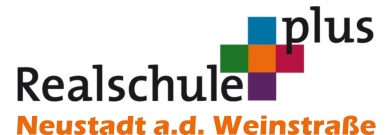 vertiefte Berufsorientierung (Coaching und Aktionen)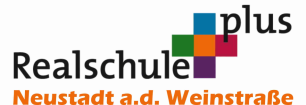                 8. Klassen BR / 9. Klassen Sek 1                8. Klassen BR / 9. Klassen Sek 1                8. Klassen BR / 9. Klassen Sek 1                8. Klassen BR / 9. Klassen Sek 1                8. Klassen BR / 9. Klassen Sek 1                8. Klassen BR / 9. Klassen Sek 1                8. Klassen BR / 9. Klassen Sek 1Eignungstest Elektro + Schreiner (TuN - nicht jährlich)Eignungstest Elektro + Schreiner (TuN - nicht jährlich)Eignungstest Elektro + Schreiner (TuN - nicht jährlich)Eignungstest Elektro + Schreiner (TuN - nicht jährlich)Eignungstest Elektro + Schreiner (TuN - nicht jährlich)NovemberNovemberArbeitsagentur – Möglichkeiten der BerufsberatungArbeitsagentur – Möglichkeiten der BerufsberatungArbeitsagentur – Möglichkeiten der BerufsberatungArbeitsagentur – Möglichkeiten der BerufsberatungArbeitsagentur – Möglichkeiten der BerufsberatungNovemberNovember1 Unterrichtsstunde pro Klasse durch den Berufsberater1 Unterrichtsstunde pro Klasse durch den Berufsberater1 Unterrichtsstunde pro Klasse durch den Berufsberater1 Unterrichtsstunde pro Klasse durch den Berufsberater1 Unterrichtsstunde pro Klasse durch den Berufsberater1 Unterrichtsstunde pro Klasse durch den Berufsberater1 Unterrichtsstunde pro Klasse durch den BerufsberaterBerufs- & Studieninfotag mit externen Partnern: IHK, HWK, Arbeitsagentur – Klasseninfo inkl. Elternabend & Ausgabe BerufswahlpassBerufs- & Studieninfotag mit externen Partnern: IHK, HWK, Arbeitsagentur – Klasseninfo inkl. Elternabend & Ausgabe BerufswahlpassBerufs- & Studieninfotag mit externen Partnern: IHK, HWK, Arbeitsagentur – Klasseninfo inkl. Elternabend & Ausgabe BerufswahlpassBerufs- & Studieninfotag mit externen Partnern: IHK, HWK, Arbeitsagentur – Klasseninfo inkl. Elternabend & Ausgabe BerufswahlpassBerufs- & Studieninfotag mit externen Partnern: IHK, HWK, Arbeitsagentur – Klasseninfo inkl. Elternabend & Ausgabe BerufswahlpassBerufs- & Studieninfotag mit externen Partnern: IHK, HWK, Arbeitsagentur – Klasseninfo inkl. Elternabend & Ausgabe BerufswahlpassNovember / FebruarBIZBIZBIZJanuar/FebruarJanuar/FebruarJanuar/FebruarJanuar/FebruarBesuch im Berufsinformationszentrum in Landau; 1 TagBesuch im Berufsinformationszentrum in Landau; 1 TagBesuch im Berufsinformationszentrum in Landau; 1 TagBesuch im Berufsinformationszentrum in Landau; 1 TagBesuch im Berufsinformationszentrum in Landau; 1 TagBesuch im Berufsinformationszentrum in Landau; 1 TagBesuch im Berufsinformationszentrum in Landau; 1 TagBetriebspraktikaBetriebspraktikaBetriebspraktikaAprilAprilAprilApril14-tägig, betreut durch Lehrkräfte (8. Kl. BR & 9. Kl. MR)1 Woche vor den Herbstferien (alle 9. Kl)14-tägig, betreut durch Lehrkräfte (8. Kl. BR & 9. Kl. MR)1 Woche vor den Herbstferien (alle 9. Kl)14-tägig, betreut durch Lehrkräfte (8. Kl. BR & 9. Kl. MR)1 Woche vor den Herbstferien (alle 9. Kl)14-tägig, betreut durch Lehrkräfte (8. Kl. BR & 9. Kl. MR)1 Woche vor den Herbstferien (alle 9. Kl)14-tägig, betreut durch Lehrkräfte (8. Kl. BR & 9. Kl. MR)1 Woche vor den Herbstferien (alle 9. Kl)14-tägig, betreut durch Lehrkräfte (8. Kl. BR & 9. Kl. MR)1 Woche vor den Herbstferien (alle 9. Kl)14-tägig, betreut durch Lehrkräfte (8. Kl. BR & 9. Kl. MR)1 Woche vor den Herbstferien (alle 9. Kl)BeratungsgesprächeBeratungsgesprächeBeratungsgesprächeMai / JuniMai / JuniMai / JuniMai / JuniEinzelberatungsgespräche für alle Schüler durch Klassenleiter, ggf. Fachlehrer,  im Hinblick auf anstehende Bewerbungen – Fähigkeiten, Interessen, u.ä.; Einzelberatungsgespräche für alle Schüler durch Klassenleiter, ggf. Fachlehrer,  im Hinblick auf anstehende Bewerbungen – Fähigkeiten, Interessen, u.ä.; Einzelberatungsgespräche für alle Schüler durch Klassenleiter, ggf. Fachlehrer,  im Hinblick auf anstehende Bewerbungen – Fähigkeiten, Interessen, u.ä.; Einzelberatungsgespräche für alle Schüler durch Klassenleiter, ggf. Fachlehrer,  im Hinblick auf anstehende Bewerbungen – Fähigkeiten, Interessen, u.ä.; Einzelberatungsgespräche für alle Schüler durch Klassenleiter, ggf. Fachlehrer,  im Hinblick auf anstehende Bewerbungen – Fähigkeiten, Interessen, u.ä.; Einzelberatungsgespräche für alle Schüler durch Klassenleiter, ggf. Fachlehrer,  im Hinblick auf anstehende Bewerbungen – Fähigkeiten, Interessen, u.ä.; Einzelberatungsgespräche für alle Schüler durch Klassenleiter, ggf. Fachlehrer,  im Hinblick auf anstehende Bewerbungen – Fähigkeiten, Interessen, u.ä.; BewerbertrainingBewerbertrainingBewerbertrainingKl. 8 MR Juni / JuliKl. 8 MR Juni / JuliKl. 8 MR Juni / JuliKl. 8 MR Juni / Juli-  Workshops zum Thema Einstellungstests, Bewerbungsgespräch u.ä.; über externe Partner (z.B. Deutsche Bahn; Krankenkasse)-  Workshops zum Thema Einstellungstests, Bewerbungsgespräch u.ä.; über externe Partner (z.B. Deutsche Bahn; Krankenkasse)-  Workshops zum Thema Einstellungstests, Bewerbungsgespräch u.ä.; über externe Partner (z.B. Deutsche Bahn; Krankenkasse)-  Workshops zum Thema Einstellungstests, Bewerbungsgespräch u.ä.; über externe Partner (z.B. Deutsche Bahn; Krankenkasse)-  Workshops zum Thema Einstellungstests, Bewerbungsgespräch u.ä.; über externe Partner (z.B. Deutsche Bahn; Krankenkasse)-  Workshops zum Thema Einstellungstests, Bewerbungsgespräch u.ä.; über externe Partner (z.B. Deutsche Bahn; Krankenkasse)-  Workshops zum Thema Einstellungstests, Bewerbungsgespräch u.ä.; über externe Partner (z.B. Deutsche Bahn; Krankenkasse)BerufswahlpassBerufswahlpassBerufswahlpassalle Kl. 8–9/10alle Kl. 8–9/10alle Kl. 8–9/10alle Kl. 8–9/10Persönlicher Portfolioordner zur BerufsorientierungPersönlicher Portfolioordner zur BerufsorientierungPersönlicher Portfolioordner zur BerufsorientierungPersönlicher Portfolioordner zur BerufsorientierungPersönlicher Portfolioordner zur BerufsorientierungPersönlicher Portfolioordner zur BerufsorientierungPersönlicher Portfolioordner zur Berufsorientierung9. Klassen BR/10. Klasse Sek 19. Klassen BR/10. Klasse Sek 19. Klassen BR/10. Klasse Sek 19. Klassen BR/10. Klasse Sek 19. Klassen BR/10. Klasse Sek 19. Klassen BR/10. Klasse Sek 19. Klassen BR/10. Klasse Sek 1care4futureAG 1. HalbjahrAG 1. HalbjahrAG 1. Halbjahrfreiwillig ab 9. Klfreiwillig ab 9. Klfreiwillig ab 9. KlLandesprojekt zur Nachwuchssicherung in den PflegeberufenLandesprojekt zur Nachwuchssicherung in den PflegeberufenLandesprojekt zur Nachwuchssicherung in den PflegeberufenLandesprojekt zur Nachwuchssicherung in den PflegeberufenLandesprojekt zur Nachwuchssicherung in den PflegeberufenLandesprojekt zur Nachwuchssicherung in den PflegeberufenLandesprojekt zur Nachwuchssicherung in den PflegeberufenArbeitsagentur „Lehrstellenbörse“Arbeitsagentur „Lehrstellenbörse“SeptemberSeptemberSeptemberSeptemberSeptemberWelche Ausbildungsberufe stehen jetzt noch zur Verfügung? (- nur eine Liste)Welche Ausbildungsberufe stehen jetzt noch zur Verfügung? (- nur eine Liste)Welche Ausbildungsberufe stehen jetzt noch zur Verfügung? (- nur eine Liste)Welche Ausbildungsberufe stehen jetzt noch zur Verfügung? (- nur eine Liste)Welche Ausbildungsberufe stehen jetzt noch zur Verfügung? (- nur eine Liste)Welche Ausbildungsberufe stehen jetzt noch zur Verfügung? (- nur eine Liste)Welche Ausbildungsberufe stehen jetzt noch zur Verfügung? (- nur eine Liste)Infolnachmittag wieterführende SchulenInfolnachmittag wieterführende SchulenInfolnachmittag wieterführende SchulenJanuar / FebruarJanuar / FebruarJanuar / FebruarJanuar / Februar3-4 Schulen stellen sich parallel vor3-4 Schulen stellen sich parallel vor3-4 Schulen stellen sich parallel vor3-4 Schulen stellen sich parallel vor3-4 Schulen stellen sich parallel vor3-4 Schulen stellen sich parallel vor3-4 Schulen stellen sich parallel vorweitere Angeboteweitere Angeboteweitere AngeboteHerbst-FrühjahrHerbst-FrühjahrHerbst-FrühjahrHerbst-FrühjahrWahlpflichtangebot (verpflichtende Teilnahme an mind. 5 Veranstaltungen Ausbildungsmessen: „Sprungbrett“, „Sozialberufe“, „Jobs for Future“Tag der offenen Tür: BBS, Meisterschule KL)Wahlpflichtangebot (verpflichtende Teilnahme an mind. 5 Veranstaltungen Ausbildungsmessen: „Sprungbrett“, „Sozialberufe“, „Jobs for Future“Tag der offenen Tür: BBS, Meisterschule KL)Wahlpflichtangebot (verpflichtende Teilnahme an mind. 5 Veranstaltungen Ausbildungsmessen: „Sprungbrett“, „Sozialberufe“, „Jobs for Future“Tag der offenen Tür: BBS, Meisterschule KL)Wahlpflichtangebot (verpflichtende Teilnahme an mind. 5 Veranstaltungen Ausbildungsmessen: „Sprungbrett“, „Sozialberufe“, „Jobs for Future“Tag der offenen Tür: BBS, Meisterschule KL)Wahlpflichtangebot (verpflichtende Teilnahme an mind. 5 Veranstaltungen Ausbildungsmessen: „Sprungbrett“, „Sozialberufe“, „Jobs for Future“Tag der offenen Tür: BBS, Meisterschule KL)Wahlpflichtangebot (verpflichtende Teilnahme an mind. 5 Veranstaltungen Ausbildungsmessen: „Sprungbrett“, „Sozialberufe“, „Jobs for Future“Tag der offenen Tür: BBS, Meisterschule KL)Wahlpflichtangebot (verpflichtende Teilnahme an mind. 5 Veranstaltungen Ausbildungsmessen: „Sprungbrett“, „Sozialberufe“, „Jobs for Future“Tag der offenen Tür: BBS, Meisterschule KL)Wegweiser zur BerufsorientierungWegweiser zur BerufsorientierungWegweiser zur BerufsorientierungWegweiser zur BerufsorientierungPotenzialanalyseMaiMai7. Klassencomputer- und beobachtungsgestützte Kompetenzanalyse Profil ACcomputer- und beobachtungsgestützte Kompetenzanalyse Profil ACcomputer- und beobachtungsgestützte Kompetenzanalyse Profil ACcomputer- und beobachtungsgestützte Kompetenzanalyse Profil AC„Meine Stärken“-MappeKlassen 6 / 7Interessen-Check; Talent-Check; EignungsanalyseInteressen-Check; Talent-Check; EignungsanalyseInteressen-Check; Talent-Check; EignungsanalyseInteressen-Check; Talent-Check; EignungsanalyseBO-Camp        Ort: SchuleJanuarJanuar8. Klassen BRBerufsorientierungscamp; 2-tägiges Projekt zur Berufsorientierung; Durchführung: externer Partner, z.B. CJD, Begleitung durch LehrkräfteThemen: z.B. äußeres Erscheinungsbild, Fähigkeiten, BenehmenBerufsorientierungscamp; 2-tägiges Projekt zur Berufsorientierung; Durchführung: externer Partner, z.B. CJD, Begleitung durch LehrkräfteThemen: z.B. äußeres Erscheinungsbild, Fähigkeiten, BenehmenBerufsorientierungscamp; 2-tägiges Projekt zur Berufsorientierung; Durchführung: externer Partner, z.B. CJD, Begleitung durch LehrkräfteThemen: z.B. äußeres Erscheinungsbild, Fähigkeiten, BenehmenBerufsorientierungscamp; 2-tägiges Projekt zur Berufsorientierung; Durchführung: externer Partner, z.B. CJD, Begleitung durch LehrkräfteThemen: z.B. äußeres Erscheinungsbild, Fähigkeiten, BenehmenPraxistagOktober – AprilOktober – April9. Klassen BRSchüler besuchen 1 Tag wöchentlich einen festen Betrieb (Oktober – Juni). Die Maßnahme beginnt mit einem 8-tägigen Betriebspraktikum.Schüler besuchen 1 Tag wöchentlich einen festen Betrieb (Oktober – Juni). Die Maßnahme beginnt mit einem 8-tägigen Betriebspraktikum.Schüler besuchen 1 Tag wöchentlich einen festen Betrieb (Oktober – Juni). Die Maßnahme beginnt mit einem 8-tägigen Betriebspraktikum.Schüler besuchen 1 Tag wöchentlich einen festen Betrieb (Oktober – Juni). Die Maßnahme beginnt mit einem 8-tägigen Betriebspraktikum.Berufsberatermonatlichmonatlich8. Kl – 10. Kl.Der Berufsberater Herr Gonschor bietet monatliche Sprechstunden zur Berufs-beratung in unserer Schule an.Der Berufsberater Herr Gonschor bietet monatliche Sprechstunden zur Berufs-beratung in unserer Schule an.Der Berufsberater Herr Gonschor bietet monatliche Sprechstunden zur Berufs-beratung in unserer Schule an.Der Berufsberater Herr Gonschor bietet monatliche Sprechstunden zur Berufs-beratung in unserer Schule an. Berufseinstiegsbegleiter8. Klassen BR8. Klassen BR8. Klassen BRunterstützt Jugendliche beim Übergang von der Schule in eine berufliche Ausbildung; Themen sind z.B. das Erreichen des Schulabschlusses, Berufsorientierung und -wahl; Suche nach einem Ausbildungsplatz und Stabilisierung des Ausbildungsverhältnisses.unterstützt Jugendliche beim Übergang von der Schule in eine berufliche Ausbildung; Themen sind z.B. das Erreichen des Schulabschlusses, Berufsorientierung und -wahl; Suche nach einem Ausbildungsplatz und Stabilisierung des Ausbildungsverhältnisses.unterstützt Jugendliche beim Übergang von der Schule in eine berufliche Ausbildung; Themen sind z.B. das Erreichen des Schulabschlusses, Berufsorientierung und -wahl; Suche nach einem Ausbildungsplatz und Stabilisierung des Ausbildungsverhältnisses.unterstützt Jugendliche beim Übergang von der Schule in eine berufliche Ausbildung; Themen sind z.B. das Erreichen des Schulabschlusses, Berufsorientierung und -wahl; Suche nach einem Ausbildungsplatz und Stabilisierung des Ausbildungsverhältnisses.2 BetriebserkundungenMai / Juni	Mai / Juni	8. Kl. BR / 8. Kl. MRGroßbetriebe wie BASF, DB, Daimler; Schwerpunkte: Logistik, Berufsvielfalt, LehrwerkstättenGroßbetriebe wie BASF, DB, Daimler; Schwerpunkte: Logistik, Berufsvielfalt, LehrwerkstättenGroßbetriebe wie BASF, DB, Daimler; Schwerpunkte: Logistik, Berufsvielfalt, LehrwerkstättenGroßbetriebe wie BASF, DB, Daimler; Schwerpunkte: Logistik, Berufsvielfalt, LehrwerkstättenBewerbertrainingBewerbertrainingSeptember10. KlassenWorkshops zum Thema Einstellungstests, Bewerbungsgespräch u.ä.; über externe PartnerWorkshops zum Thema Einstellungstests, Bewerbungsgespräch u.ä.; über externe PartnerWorkshops zum Thema Einstellungstests, Bewerbungsgespräch u.ä.; über externe PartnerWorkshops zum Thema Einstellungstests, Bewerbungsgespräch u.ä.; über externe PartnerKooperation mit BBS NWKl. 7 – 10 Kl. 7 – 10 Kl. 7 – 10 4 Einzelprojekte je 2-3 Std.4 Einzelprojekte je 2-3 Std.4 Einzelprojekte je 2-3 Std.4 Einzelprojekte je 2-3 Std.AugSepOktNovDezJanFebMärAprMai JunJuliAugSepOktNovDezJanFebMärAprMai JunJuli    BerufsreifeMittlere Reife